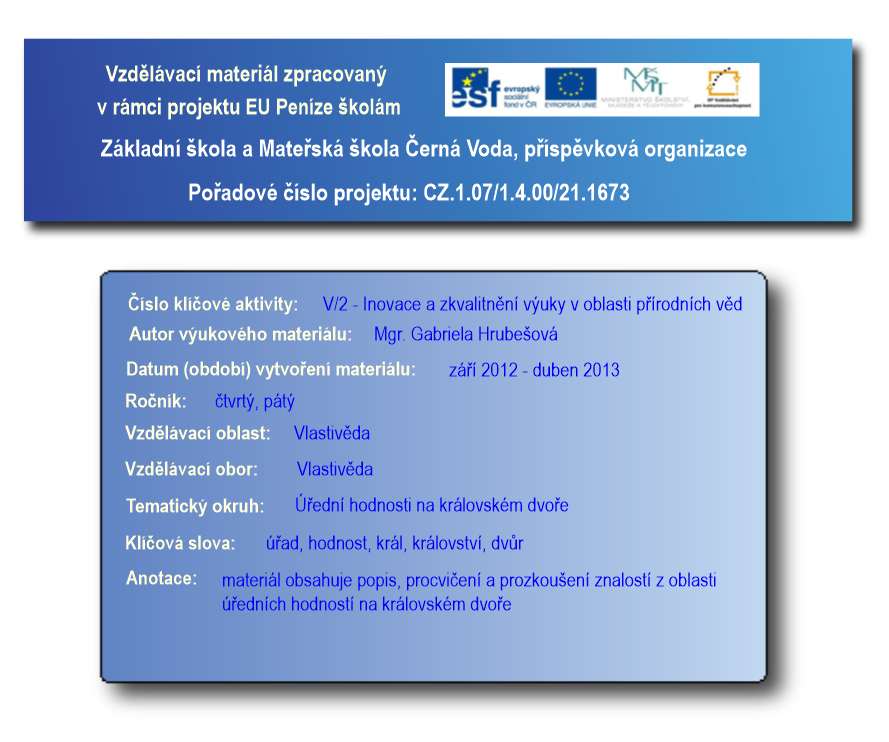 ÚŘEDNÍ HODNOSTI NA KRÁLOVSKÉM DVOŘE (11., 12. stol.)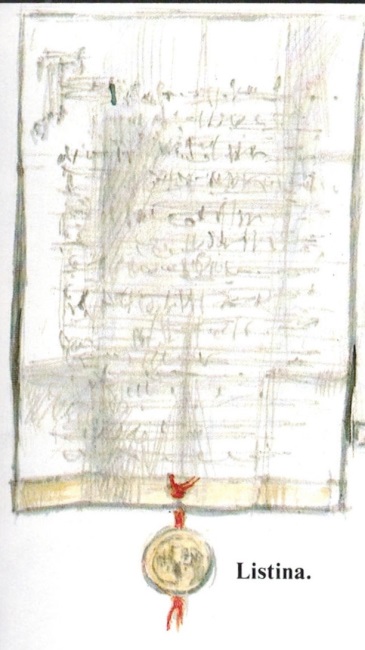 ÚŘEDNÍ HODNOSTI NA KRÁLOVSKÉM DVOŘE (11., 12. stol.) – procvičováníÚŘEDNÍ HODNOSTI NA KRÁLOVSKÉM DVOŘE (11., 12. stol.) - procvičováníKdo pracoval v kanceláři?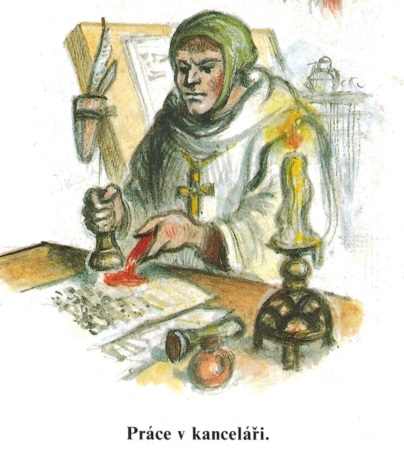 Jaké rádce si většinou král vybíral?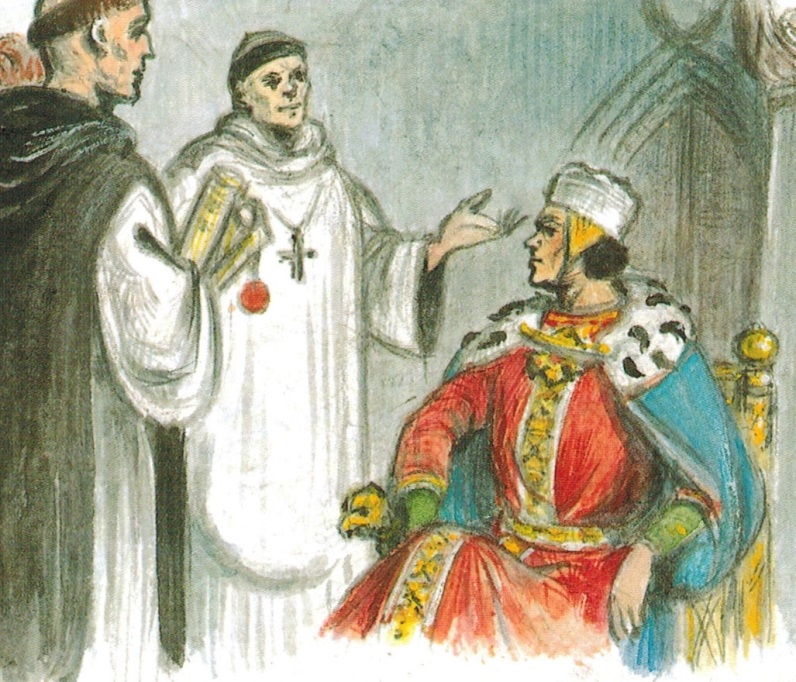 ÚŘEDNÍ HODNOSTI NA KRÁLOVSKÉM DVOŘE (11., 12. stol.) – testJak se nazývá úřad, kde se starají o panovníkovi peníze?	……………………………………………………………..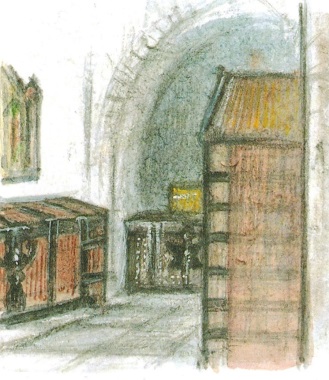 Jakou práci a povinnosti má kancléř?Jaké měl král příjmy?			Jaké výdaje?Jakou funkci měl komorník?